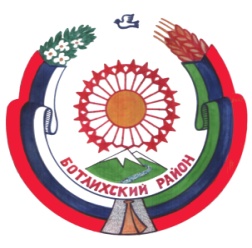 РЕСПУБЛИКА ДАГЕСТАНСОБРАНИЕ ДЕПУТАТОВ МУНИЦИПАЛЬНОГО РАЙОНА «БОТЛИХСКИЙ РАЙОН»368970; БотлихС.25, р.5от 02.04.15г.Решение двадцать пятой сессии Собрания депутатов муниципального района «Ботлихский район» от 2 апреля 2015 года            Об утверждении Положения «Об Общественной палате муниципального района «Ботлихский район» Республики Дагестан»          В целях обеспечения взаимодействия между органами местного самоуправления муниципального района, общественными и религиозными объединениями, населением муниципального района, Собрание депутатов муниципального района решает:          1.Утвердить  Положение Об Общественной палате муниципального района «Ботлихский район» Республики Дагестан, согласно приложению №1.           2. Создать рабочую группу Собрания депутатов муниципального района «Ботлихский район» для проведения консультаций с субъектами, представители которых могут войти в состав Общественной палаты муниципального района «Ботлихский район», в соответствии с пунктом 1 статьи 4 Положения  «Об общественной палате муниципального района «Ботлихский район» Республики Дагестан», согласно приложению №2.          3. Главе муниципального района «Ботлихский район» по результатам проведения консультаций с субъектами, представители которых могут войти в состав Общественной палаты в соответствии с пунктом 1 статьи 4 Положения  «Об общественной палате муниципального района «Ботлихский район» Республики Дагестан»,  определить кандидатуры одиннадцати жителей муниципального района и предложить указанным жителям войти в состав Общественной палаты.         4. Рабочей группе указанной в пункте 2 настоящего Решения определить кандидатуры одиннадцати жителей муниципального района «Ботлихский район» и предложить указанным жителям войти в состав Общественной палаты муниципального района «Ботлихский район».         5. Опубликовать настоящее решение в районной газете «Дружба» и разместить   на официальном сайте администрации муниципального района в информационно – коммуникационной сети Интернет.              Глава  муниципального района                                           М. ПатхулаевПриложение №1Утверждено                                                                                   Решением Собрания депутатовмуниципального  района «Ботлихский  район»                                                                                        от 02.04.2015 года №5ПоложениеОб Общественной палате муниципального района «Ботлихский район» РДСтатья 1. Общие положения1.  Общественная палата муниципального района «Ботлихский район» (далее – Общественная палата) осуществляет обсуждение широкого круга общественно значимых проблем и вносит предложения по их решению в органы местного самоуправления муниципального образования.2. Общественная палата действует на непостоянной основе и не является органом местного самоуправления.3.  Общественная палата собирается на свои заседания, как правило, один раз в три месяца по письменному предложению главы муниципального образования, или письменному предложению группы депутатов районного собрания, численностью не менее половины от установленного числа депутатов районного собрания, или по письменному предложению председателя Общественной палаты, или по письменному предложению не менее одной трети членов от установленной численности Общественной палаты в порядке, предусмотренном Регламентом Общественной палаты.4. Деятельность Общественной палаты осуществляется в соответствии с Конституцией Российской Федерации, законодательством Российской Федерации, законодательством Республики Дагестан, Уставом муниципального образования, муниципальными правовыми актами муниципального образования, настоящим Положением, Регламентом Общественной палаты.5  Регламентом Общественно палаты устанавливаются вопросы внутренней организации и порядка деятельности Общественной палаты.6.  Регламент Общественной палаты, а так же дополнения и изменения к нему принимаются большинством от установленного числа членов Общественной палаты.Статья 2. Цели деятельности Общественной палатыЦелями деятельности Общественной палаты являются:- обеспечение взаимодействия между органами местного самоуправления муниципального образования, общественными и религиозными объединениями, населением муниципального образования;- достижения общественного согласия  при решении важнейших социально- экономических, экологических и иных вопросов местного значения;- поддержка устойчивого социально-экономического развития муниципального образования.Статья 3 Задачи Общественной палатыЗадачами Общественной палаты являются:  - привлечения населения муниципального образования к решению важнейших социальных и экономических вопросов местного значения;- проведение общественной экспертизы проектов нормативно правовых актов муниципального образования;- осуществление общественного контроля за деятельностью органов местного самоуправления муниципального образования;- выработка рекомендаций органом местного самоуправления муниципального образования, органом государственной власти Республики Дагестан при решении ими важнейших социальных, политических и иных вопросов на территории муниципального образования;- внесение предложений органом местного самоуправления муниципального образования,  органом государственной власти Республики Дагестан по вопросам социального обеспечения, экономического развития и иных сфер, затрагивающих интересы муниципального образования.Статья 4 Состав и членство в Общественной палате1. В общественную палату могут входить граждане Российской Федерации, постоянно или преимущественно проживающие в муниципальном образовании (в том числе представляющие общественные, религиозные, профессиональные, научные, творческие и иные объединения и союзы).2. Общественная палата формируется в соответствии с настоящим Положением в количестве двадцати двух жителей муниципального образования, имеющих постоянное или преимущественное местожительства в муниципальном образовании, достигших возраста восемнадцати лет.3. Члены Общественной палаты осуществляют свои полномочия на не освобожденной и безвозмездной основе.4. Члены Общественной палаты не могут быть:1) лица, замещающие государственные и муниципальные должности, а также находящиеся на государственной и муниципальной службе либо работающие в органах государственной власти и органах местного самоуправления;2) депутаты законодательных (представленных) органов государственной власти и представительных органов муниципальных образований;3) лица, признанные судом недееспособным или ограничено дееспособным;4) лица, имеющие неснятую или непогашенную судимость.5. Полномочия члена Общественной палаты прекращаются досрочно в любом из следующих случаев:1) представления из письменного заявления председателю Общественной палаты о сложении своих полномочий;2) вступления в законную силу решения суда об объявлении его умершим, безвестно отсутствующим, недееспособным или ограничено дееспособным;3) вступления в законную силу в отношении  его обвинительного приговора суда, содержащего в качестве меры наказания лишение своды либо лишение права занимать определенные должности или заниматься определенной деятельностью;4) его выезда за пределы муниципального образования на постоянное место жительства;5) замещение государственных и муниципальных должностей, а также поступления на государственную или муниципальную службу;6) избрания депутатом законодательных (представительных) органов государственной власти и представительных органов муниципальных образований;7) обнаружения неснятой или не погашенной судимости;8) его смерти;6. В случаях, предусмотренных пунктом 5 настоящей статьи, председатель Общественной палаты информирует главу представительного органа местного самоуправления и главу муниципального образования о прекращений полномочий члена Общественной палаты.7. Полномочия члена Общественной палаты прекращаются досрочно со дня наступления события, указанного в пункте 5 настоящей статьи.8. Прекращение полномочий члена Общественной палаты должно быть оформлено решением Общественной палаты о прекращении его полномочий, принятым на ближайшем заседании, проводимое после наступления события, указанного в пункте 5 настоящей статьи, большинством не менее половины членов от установленной численности Общественной палаты. Статья 5. Порядок формирования Общественной палаты. 1. Собрание депутатов муниципального района по результатам проведения консультаций с субъектами, представители которых могут войти в состав Общественной палаты в соответствии с пунктом 1 статьи 4 настоящего Положения, определяет кандидатуры одиннадцати жителей муниципального образования и предлагает указанным жителям войти в состав Общественной палаты.2. Глава муниципального образования по результатам проведения консультаций с субъектами, представители которых могут войти в состав Общественной палаты в соответствии с пунктом 1 статьи 4 настоящего Положения, определяет кандидатуру одиннадцати  жителей муниципального образования и предлагает указанным жителям войти в состав Общественной палаты.3. Жители муниципального образования, получившие предложение войти в состав Общественной палаты, в течении пятнадцати дней с момента получения такого предложения письменно уведомляют представительный орган местного самоуправления либо главу муниципального образования соответственно о своем согласии либо об отказе войти в состав Общественной палаты.4. Собрание депутатов муниципального района на очередном заседании по истечении срока,  установленного пунктом 3 настоящей статьи, определенных ею членов Общественной палаты.5. Глава муниципального образования в течении десяти дней по истечении срока, установленного пунктом 3 настоящей статьи, определенных им членов Общественной палаты.6. Одни и те же лица не могут быть утверждены одновременно представительным органом местного самоуправление и главой  муниципального образования.7. Первое пленарное заседание Общественной палаты должно быть проведено не позднее чем через пятнадцать дней со дня оформления правомочного состава Общественной палаты. Общественная палата является правомочной, если в ее состав вошло более двух третей от установленного настоящим Положением числа членов Общественной палаты.8. Срок полномочий членов Общественной палаты начинается со дня первого пленарного заседания Общественной палаты и истекает через два года со дня первого пленарного заседания Общественной палаты.9. За три месяца до истечения срока полномочий членов Общественной палаты  представительный орган местного самоуправления и глава муниципального образования инициируют процедуры формирования нового состава Общественной палаты, установленную пунктами 1-9 настоящей статьиСтатья 6. Полномочия Общественной палатыОбщественная палата:- инициирует общественное обсуждение наиболее значимых проблем общегородского значения;- проводит слушания исключительно по общественно важным социальным и экономическим проблемам муниципального образования;- дает заключение рекомендательного характера о нарушениях Законодательства Российской Федерации органами местного самоуправления и направляет указанные заключения компетентным органам или должностным лицам;- проводит общественную экспертизу муниципальных правовых актов муниципального образования;- приглашает руководителей органов местного самоуправления муниципального образования с их согласия на заседания Общественной палаты;- направляет членов Общественной палаты для участия в работе комиссий представительного органа местного самоуправления;Статья 7. Организация деятельности Общественной палаты 1. На первом заседании Общественная палата избирает из своего состава председателя Общественной палаты и по представлению председателя Общественной палаты – заместителя (заместителей) председателя Общественной палаты.2. Рабочим органом Общественной палаты является Совет Общественной палаты.3. Совет Общественной палаты (далее - Совет) формируется Общественной палатой самостоятельно. В состав Совета по должности входят председатель Общественной палаты, заместитель (заместители) председателя Общественной палаты.4. Совет координирует деятельность Общественной палаты в период между заседаниями Общественной палаты.5. Общественная палата вправе образовывать комиссии и рабочие группы Общественной палаты.6. В состав комиссий Общественной палаты входят члены Общественной палаты. В состав рабочих групп Общественной палаты могут  входит члены Общественной палаты и представители общественных объединений, привлеченных к работе Общественной палаты.7. Организационно-методическое и техническое обеспечение деятельности Общественной палаты осуществляет Администрация муниципального образования.8. Заседание Общественной палаты ведет председатель Общественной палаты, а в его отсутствие – заместитель (один из заместителей, определяемый председателем Общественной палаты) председателя Общественной палаты.9. Заседание Общественной палаты считается правомочным, если на нем присутствуют более половины от установленного числа членов Общественной палаты.10. Решение Общественной палаты принимаются большинством голосов членов Общественной палаты, присутствующих на заседании, оформляются протоколом и подписываются лицом, председательствующим на заседании.11. Решение Общественной палаты направляются в Собрание депутатов муниципального района, главе муниципального образования, органом государственной власти Республики Дагестан, средствам массовой информации.12. Решения Общественной палаты носят рекомендательный характер для органов местного самоуправления и должностных лиц муниципального образования.13. По итогам работы Общественной палаты председателем Общественной палаты готовится ежегодный доклад, представляемый в Собрание депутатов муниципального района и главе муниципального образования Доклад подлежит официальному опубликованию в средствах массовой информации. Приложение №2 к решению Собрания депутатов МР «Ботлихский район» от 02.04.2015г. №5Состав рабочей группы Собрания депутатов муниципального района «Ботлихский район» для проведения консультаций с субъектами, представители которых могут войти в состав Общественной палаты муниципального района «Ботлихский район», в соответствии с пунктом 1 статьи 4 Положения  «Об общественной палате муниципального района «Ботлихский район» Республики Дагестан»Руководитель рабочей группы  –Абдулдибиров А.М.-Н. – зам. главы АМР«Ботлихский район»                                                                                по общественной безопасности Члены рабочей группы:  Газиев А.Н. – руководитель аппарата СД МР                                                                            «Ботлихский район»Газатов Р.С. – руководитель аппарата АМР «Ботлихский район»                           Магомеддибиров М. –  нач. ПР                                                                             АМР «Ботлихский район»                                                   Магомедов П. Б. – нач. отдела по обеспечению деятельности АТКАМР «Ботлихский район»                                                    Сайгидгусейнова А.М. –  нач. ОК  и информационного обеспечения                                                                             АМР «Ботлихский район»                                                  